Meldcode Huiselijk geweld en KindermishandelingWanneer het vermoeden bestaat dat er sprake is van huiselijk geweld of kindermishandeling, zal Macareen de volgende stappen zetten:Stap 1: In kaart brengen van signalen.Stap 2: Overleggen met een collega. En eventueel raadplegen van Veilig thuis: het advies- en meldpunt huiselijk geweld en kindermishandeling. Of een deskundige op het gebied van letselduiding.Stap 3: Gesprek met de betrokkene(n).Stap 4: Wegen van het huiselijk geweld of de kindermishandeling. En bij twijfel altijd Veilig thuis raadplegen.Stap 5: Beslissen over zelf hulp organiseren of melden.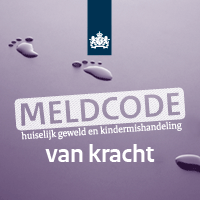 